§7210.  Eligibility of Mi'kmaq Nation and state funding1.  Eligibility for discretionary funds.  The Mi'kmaq Nation is eligible to apply for any federally funded discretionary state grants or loans to the same extent and subject to the same eligibility requirements, including availability of funds, applicable to municipalities in the State.[PL 1989, c. 148, §§3, 4 (NEW); PL 2023, c. 369, Pt. A, §§2, 5 (AFF).]2.  Eligibility of individuals for state funds.  Residents of Mi'kmaq Nation Trust Land are eligible for and entitled to receive any state grant, loan, unemployment compensation, medical or welfare benefit or other social service to the same extent as and subject to the same eligibility requirements applicable to other persons in the State as long as in computing the extent to which any person is entitled to receive any such funds any money received by the person from the United States within substantially the same period of time for which state funds are provided and for a program or purpose substantially similar to that funded by the State is deducted in computing any payment to be made by the State.[PL 1989, c. 148, §§3, 4 (NEW); PL 2023, c. 369, Pt. A, §§2, 5 (AFF).]SECTION HISTORYPL 1989, c. 148, §§3, 4 (NEW). PL 2023, c. 369, Pt. A, §§2, 5 (AFF). The State of Maine claims a copyright in its codified statutes. If you intend to republish this material, we require that you include the following disclaimer in your publication:All copyrights and other rights to statutory text are reserved by the State of Maine. The text included in this publication reflects changes made through the Frist Regular and First Special Session of the 131st Maine Legislature and is current through November 1, 2023
                    . The text is subject to change without notice. It is a version that has not been officially certified by the Secretary of State. Refer to the Maine Revised Statutes Annotated and supplements for certified text.
                The Office of the Revisor of Statutes also requests that you send us one copy of any statutory publication you may produce. Our goal is not to restrict publishing activity, but to keep track of who is publishing what, to identify any needless duplication and to preserve the State's copyright rights.PLEASE NOTE: The Revisor's Office cannot perform research for or provide legal advice or interpretation of Maine law to the public. If you need legal assistance, please contact a qualified attorney.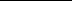 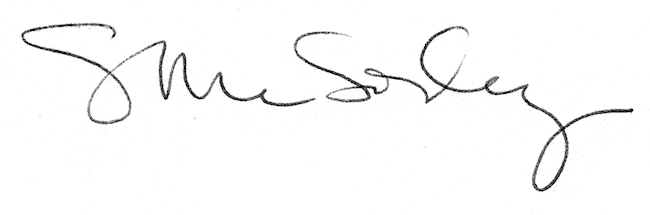 